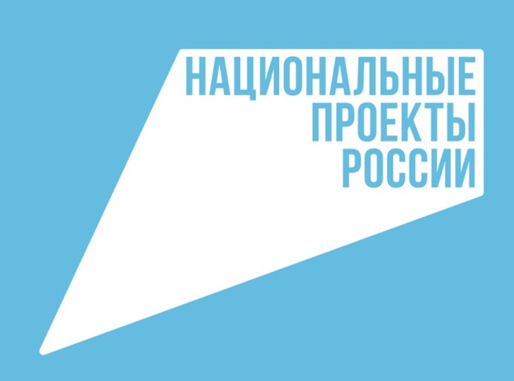 В 2022 году на реализацию национальных проектов в Орловской области планируется направить более 6,4 млрд рублейОб этом сообщила руководитель Департамента финансов Орловской области Елена Сапожникова сегодня на заседании регионального Правительства. Она представила проект закона Орловской области «Об областном бюджете на 2022 год и на плановый период 2023 и 2024 годов».При формировании расходной части областного бюджета на 2022 год одним из приоритетных направлений было финансирование национальных проектов. На эти цели в 2022 году планируется направить 6 млрд 455 млн рублей, с приростом на 1,5 млрд рублей или 30,8% в сопоставимых условиях по сравнению с первоначальным бюджетом на 2021 год, направленным на рассмотрение в первом чтении.Данные средства направлены на реализацию следующих национальных проектов:«Демография» – 1,5 млрд рублей. В рамках реализации данного проекта будет продолжено создание условий для занятий спортом планируется возведение 4 спортивных площадок, также будет построен физкультурно-оздоровительный комплекс, продолжится строительство футбольного манежа в г. Орле. Для спортивных учреждений Орловской области будет приобретено новое оборудование и инвентарь.На усиление материальной поддержки семей будет направлено 1,3 млрд рублей.«Безопасные качественные дороги» – 1,8 млрд рублей с приростом к уровню 2021 года в сопоставимых условиях на 732 млн рублей или 69%. Финансовые средства будут направлены на ремонт 23-х автомобильных дорог и улиц протяженностью свыше 107 км.«Образование» – 956 млн рублей, с приростом к уровню 2021 года в сопоставимых условиях на 195 млн рублей или 25,6%. В 2022 году продолжится работа по созданию условий для дополнительного образования детей в отдаленных населенных пунктах и сельской местности.В школах муниципальных районов планируется открыть 47 новых «Точек роста».В планах - завершить строительство школы на 1225 мест в г. Орле и приступить к строительству нового корпуса школы № 2 в г. Ливны на 450 мест.Также будет создан Центр опережающей профессиональной подготовки. Он станет единым оператором ресурсов региона для профессиональной ориентации, ускоренного профессионального обучения, подготовки, переподготовки и повышения квалификации всех категорий граждан.«Здравоохранение» – 478 млн рублей. Эти средства буду направлены, в том числе на организацию планировочных решений и оснащение медицинским оборудованием региональных сосудистых и онкологических центров.«Жилье и городская среда» – 1 млрд 77 млн рублей, с приростом к уровню 2021 года в сопоставимых условиях на 560 млн рублей или более, чем в 2 раза. Врамках его реализации планируется построить и ввести в эксплуатацию не менее 292 тыс. квадратных метров жилья.Кроме того, запланировано строительство станции умягчения воды на территории Окского водозаборного узла в г. Орле. Для снижения жесткости воды впервые будет использоваться мембранная технология с использованием нанофильтрации.Сохранятся темпы по благоустройству дворовых и общественных территорий. В следующем году будет проведен ремонт не менее 150 дворов и 45 зон отдыха и парковых территории на сумму 552,1 млн рублей. Запланированы мероприятия по модернизации контейнерных площадок для твердых коммунальных отходов.«Культура» – 167 млн рублей, с приростом к уровню 2021 года в сопоставимых условиях на 130 млн рублей, или в 4,5 раза. На эти средства будут созданы 3 библиотеки по модельному стандарту, запланировано строительство нового Дома культуры в Орловском районе, будет проведен ремонт 11 учреждений культуры, в том числе 4-х сельских Домов культуры, 5-ти детских школ искусств, 2-х музеев. Новое оборудование будет поставлено в 7 музеев нашей области.«Малое и среднее предпринимательство и поддержка индивидуальной предпринимательской инициативы» - 90 млн рублей, с приростом к уровню 2021 года в сопоставимых условиях на 7 млн рублей или 8,1%.Средства будут направлены на создание условий для легкого старта в бизнесе, стимулирование социального предпринимательства и развитие института «самозанятых», на организацию системы поддержки фермеров.«Цифровая экономика» – 90 млн рублей, с приростом к уровню 2021 года в сопоставимых условиях на 78 млн рублей или в 7,2 раза. Средства будут направленына развитие телекоммуникационной инфраструктуры.«Экспорт продукции АПК» – 205 млн рублей.«Экология» – 38 млн рублей. В рамках регионального проекта «Сохранение лесов» будет посажено 74 га леса, приобретено 10 единиц лесопожарной и лесохозяйственной техники и оборудования на сумму 13 млн рублей.«Производительность труда и поддержка занятости» – 12 млн рублей. В полную силу заработает Региональный центр компетенций, а также учебно-производственная площадка «Фабрика процессов». Их деятельность будет направлена на обучение специалистов орловских предприятий, участвующих в проекте «Производительность труда», навыкам, способствующим повышению эффективности и росту производительности.